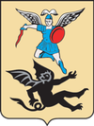 МУНИЦИПАЛЬНОЕ ОБРАЗОВАНИЕ «ГОРОД АРХАНГЕЛЬСК»КОНТРОЛЬНО-СЧЕТНАЯ ПАЛАТА МУНИЦИПАЛЬНОГО ОБРАЗОВАНИЯ«ГОРОД АРХАНГЕЛЬСК»163000, Архангельская область, г.Архангельск, пл.В.И.Ленина, д.5, тел./факс:606-782Информация о ходе исполнения бюджета муниципального образования «Город Архангельск» за 9 месяцев 2015 года16 ноября 2015 года 	    	       		                                                                    г.Архангельск 								                 Информация о ходе исполнения бюджета муниципального образования «Город Архангельск» (далее – городской бюджет) за 9 месяцев 2015 года подготовлена в соответствии со статьей 268.1 Бюджетного кодекса РФ, пунктом 9 части 2 статьи 9 Федерального закона от 07.02.2011 № 6-ФЗ «Об общих принципах организации и деятельности контрольно-счетных органов субъектов Российской Федерации и муниципальных образований», пунктом 9 части 1 статьи 8 Положения о контрольно-счетной палате муниципального образования «Город Архангельск», утвержденного решением Архангельской городской Думы от 25.04.2012 № 420, на основании Плана деятельности контрольно-счетной палаты муниципального образования «Город Архангельск» на 2015 год, утвержденного распоряжением контрольно-счетной палаты муниципального образования «Город Архангельск» от 30.12.2014  № 60р, распоряжения контрольно-счетной палаты муниципального образования «Город Архангельск» от 30.10.2015 № 48р.Информация о ходе исполнения городского бюджета подготовлена на основании копии отчета об исполнении городского бюджета за 9 месяцев 2015 года (отчет утвержден постановлением мэрии г.Архангельска от 26.10.2015 № 912 «Об исполнении городского бюджета за 9 месяцев 2015 года» (далее – Отчет)), направленного в адрес контрольно-счетной палаты письмом мэрии г.Архангельска от 27.10.2015 №002-41/1023), информации Управления Федерального казначейства по Архангельской области (исх.№24-36-19/13288 от 11.11.2015).Общие положенияПредставленный Отчет составлен в соответствии с распоряжением мэрии г.Архангельска от 28.03.2014 № 850р «Об утверждении Положения о составлении и утверждении отчета об исполнении городского бюджета за первый квартал, полугодие и девять месяцев текущего финансового года».В течение 9 месяцев 2015 года в решение Архангельской городской Думы от 11.12.2014 № 193 «О городском бюджете на 2015 год и на плановый период 2016 и 2017 годов» 4 раза вносились изменения решениями Архангельской городской Думы от 18.03.2015 № 216, от 27.05.2015 № 234, от 24.06.2015 № 241, от 23.09.2015 № 255.В результате внесения изменений в решение о городском бюджете прогнозируемый объем доходов городского бюджета на 2015 год уменьшен на 82 898,6 тыс.руб. (или на 1,1% к первоначальному объему) и составил 7 456 823,8 тыс.руб., общий объем расходов городского бюджета уменьшен на 91 848,6 тыс.руб. (или на 1,2% к первоначальному объему) и составил 7 879 232,3 тыс.руб., дефицит городского бюджета уменьшен на 8 950,0 тыс.руб. (или на 2,1% к первоначальному объему) и составил 422 408,5 тыс.руб. (таблица №1).Таблица № 1Информация об исполнении городского бюджета за 9 месяцев 2015 года приведена в таблице №2.Таблица № 2По состоянию на 01 октября 2015 года показатель уточненного прогноза доходов городского бюджета составил 7 550 945,0 тыс.руб., уточненной сводной бюджетной росписи – 8 047 212,9 тыс.руб., уточненного прогноза источников финансирования дефицита городского бюджета – 496 267,9 тыс.руб.За 9  месяцев 2015 года городской бюджет по доходам исполнен в сумме 5 507 394,2 тыс.руб. или 72,9% уточненного прогноза доходов городского бюджета (73,9% утвержденных  бюджетных назначений), по расходам – в сумме 5 789 035,0 тыс.руб. или 71,9% уточненной сводной бюджетной росписи (73,5% утвержденных бюджетных назначений).  Городской бюджет исполнен с дефицитом  в сумме 281 640,8 тыс.руб., в сравнении с аналогичными периодами, городской бюджет за 9 месяцев 2014 и 2013 годов  был исполнен с профицитом.За 9 месяцев 2015 года по сравнению с аналогичными периодами 2014 и 2013 годов исполнение  городского бюджета по доходам уменьшилось на 115 722,7 тыс.руб. (или на 2,1%) и на 147 234,8 тыс.руб. (или на 2,6%) соответственно, по расходам – увеличилось на 594 466,5 тыс.руб. (или на 11,4%) и на 486 567,0 тыс.руб. (или на 9,2%) соответственно. Дефицит городского бюджета за 9 месяцев 2015 года по сравнению с аналогичными периодами 2014 и 2013 годов сложился выше на 710 189,2 тыс.руб. (или на 165,7%) и на 633 801,8 тыс.руб. (или на 180,0%) соответственно. Таблица № 3Доходы городского бюджетаЗа 9 месяцев 2015 года исполнение городского бюджета по видам доходов составило: по налоговым доходам – 2 409 537,1 тыс.руб. или 43,8% общего объема исполнения доходов городского бюджета за 9 месяцев 2015 года, по неналоговым доходам – 628 884,4 тыс.руб. или 11,4%, по безвозмездным поступлениям – 2 468 972,7 тыс.руб. или 44,8% (таблица № 4). Соотношение налоговых и неналоговых доходов и безвозмездных поступлений к общей сумме исполнения по доходам за 9 месяцев 2015 года составило 55,2% и 44,8% соответственно.Таблица № 4Поступления налоговых и неналоговых доходов городского бюджета за 9 месяцев  2015 года составили  3 038 421,5  тыс.руб. или 70,4% уточненного прогноза доходов городского бюджета. По сравнению с аналогичным периодом прошлого года налоговые и неналоговые доходы увеличились на 7 399,8 тыс.руб. или на 0,2%. Исполнение городского бюджета по налоговым доходам за 9 месяцев 2015 года составило 2 409 537,1 тыс.руб. или 68,9% уточненного прогноза доходов городского бюджета, что больше на 58 037,5 тыс.руб. или на 2,5% по сравнению с аналогичным периодом прошлого года (таблица №5). По итогам 9 месяцев 2015 года в структуре налоговых доходов наибольший удельный вес занимают налоги на прибыль, доходы (1 800 586,0 тыс.руб. или 74,4%) и налоги на совокупный доход (374 434,5 тыс.руб. или 15,5%). По сравнению с аналогичным периодом прошлого года удельный вес налогов на прибыль, доходы уменьшился на 2,9 пункта, удельный вес налогов на совокупный доход увеличился на 1,5 пункта.Таблица № 5Поступление налогов на прибыль, доходы (налога на доходы физических лиц) за 9 месяцев 2015 года составило 1 800 586,0 тыс.руб. или 65,1% уточненного прогноза доходов городского бюджета. Поступления за 9 месяцев 2015 года по сравнению с аналогичным периодом прошлого года уменьшились на 24 031,0 тыс.руб. или 1,3%,  в основном за счет сокращения поступлений по отраслям «Государственное управление и обеспечение военной безопасности» на 10,0% и увеличением возвратов из городского бюджета имущественных и социальных вычетов на 34,1%. Поступление налогов на товары (работы, услуги), реализуемые на территории Российской Федерации (акцизов по подакцизным товарам (продукции), производимым на территории Российской Федерации), за 9 месяцев 2015 года составило 10 354,4 тыс.руб. или 97,1% уточненного прогноза доходов городского бюджета. По сравнению с 9 месяцами 2014 года поступления уменьшились на 555,3 тыс.руб. или 5,1%.Поступление налогов на совокупный доход за 9 месяцев 2015 года составило    374 434,5 тыс.руб. или 86,0% уточненного прогноза доходов городского бюджета. Увеличение  поступлений налогов на совокупный доход за 9 месяцев 2015 года на        46 187,9 тыс.руб. или 14,1% по сравнению с аналогичным периодом прошлого года произошло в основном за счет увеличения поступлений единого сельскохозяйственного налога (на 27 027,5 тыс.руб. или в 1,4 раза). При этом, как и в аналогичном периоде прошлого года, основную долю в налогах на совокупный доход составляет единый налог на вмененный доход для отдельных видов деятельности (за 9 месяцев 2015 года – 72,4%, за 9 месяцев 2014 года – 76,8%).Поступление налогов на имущество за 9 месяцев 2015 года составило 157 948,3 тыс.руб. или 75,6% уточненного прогноза доходов городского бюджета. Увеличение поступлений налогов на имущество за 9 месяцев 2015 года на 22 831,4 тыс.руб. или на 16,9% по сравнению с аналогичным периодом прошлого года произошло за счет увеличения поступлений земельного налога на 15 261,7 тыс.руб. или на 14,3% и налога на имущество физических лиц на 7 569,7 тыс.руб. или на 26,8% по сравнению с аналогичным периодом прошлого года.Поступление государственной пошлины за 9 месяцев 2015 года составило 66 283,4 тыс.руб. или 84,3% уточненного прогноза доходов городского бюджета. Увеличение  поступлений госпошлины за 9 месяцев 2015 года на 13 602,2 тыс.руб. или на 25,8% по сравнению с аналогичным периодом прошлого года произошло в основном за счет увеличения поступлений государственной пошлины по делам, рассматриваемым в судах общей юрисдикции, мировыми судьями (на 13 292,8 тыс.руб. или 26,3%).Уменьшились возвраты из городского бюджета по отмененным налогам, сборам и иным обязательным платежам на 2,3 тыс.руб. по сравнению с  аналогичным периодом прошлого года и за 9 месяцев 2015 года составили 69,5 тыс.руб.Исполнение городского бюджета по неналоговым доходам за 9 месяцев 2015 года составило 628 884,4 тыс.руб. или 76,7% уточненного прогноза доходов городского бюджета, что меньше на 50 637,7 тыс.руб. или на 7,5% по сравнению с аналогичным периодом прошлого года (таблица №6).Таблица № 6 За 9 месяцев 2015 года в структуре неналоговых доходов наибольший удельный вес занимают доходы от использования имущества, находящегося в государственной и муниципальной собственности (303 896,2 тыс.руб. или 48,3%) и доходы от продажи материальных и нематериальных активов (244 743,1 тыс.руб. или 38,9%). По сравнению с аналогичным периодом прошлого года удельный вес доходов от использования имущества, находящегося в муниципальной собственности, увеличился на 1,2 пункта,  удельный вес доходов от  продажи материальных и нематериальных активов уменьшился на 0,5 пункта.За 9 месяцев 2015 года доходы от использования имущества, находящегося в муниципальной собственности, составили 303 896,2 тыс.руб. или 61,5% уточненного прогноза доходов городского бюджета. Доходы от использования имущества, находящегося в муниципальной собственности, за 9 месяцев 2015 года уменьшились на 16 393,6 тыс.руб. или на 5,1% по сравнению с аналогичным периодом прошлого года в основном за счет уменьшения доходов, получаемых в виде арендной либо иной платы за передачу в возмездное пользование муниципального имущества (за исключением имущества бюджетных и автономных учреждений, а также имущества муниципальных унитарных предприятий, в т.ч. казенных), на 26 012,3 тыс.руб. или на 9,8% (за 9 месяцев 2015 года составили 238 688,9 тыс.руб.) При этом за 9 месяцев 2015 года произошло увеличение поступления прочих доходов от использования имущества и прав, находящихся в муниципальной собственности (за исключением имущества бюджетных и автономных учреждений, а также имущества муниципальных унитарных предприятий, в т.ч. казенных), на 10 681,5 тыс.руб. или на 23,6% (за 9 месяцев 2015 года составили 55 939,0 тыс.руб.).За 9 месяцев 2015 года поступление платежей при пользовании природными ресурсами (плата за негативное воздействие на окружающую среду) составило 11 640,6 тыс.руб. или 68,5% уточненного прогноза доходов городского бюджета. Увеличение поступления платы за негативное воздействие на окружающую среду произошло на 1 786,6 тыс.руб. или на 18,1% по сравнению с аналогичным периодом прошлого года в основном за счет увеличения поступлений платы за сбросы загрязняющих веществ в водные объекты. За 9 месяцев 2015 года доходы от оказания платных услуг (работ) и компенсации затрат государства составили 2 842,8 тыс.руб. или 126,0% уточненного прогноза доходов городского бюджета. Доходы от оказания платных услуг (работ) и компенсации затрат государства уменьшились на 3 218,5тыс.руб. или на 53,1% по сравнению с аналогичным периодом прошлого года.За 9 месяцев 2015 года доходы от продажи материальных и нематериальных активов составили  244 743,1  тыс.руб. или 112,3% уточненного прогноза доходов городского бюджета. Доходы от продажи материальных и нематериальных активов за 9 месяцев 2015 года уменьшились на 23 036,2 тыс.руб. или на 8,6% по сравнению с аналогичным периодом прошлого года за счет уменьшения доходов от реализации имущества, находящегося в собственности городских округов (за исключением имущества муниципальных бюджетных и автономных учреждений, а также имущества муниципальных унитарных предприятий, в том числе казенных) в части реализации основных средств по указанному имуществу на 94 473,8 тыс.руб. или 40,8% (за 9 месяцев 2015 года доходы составили 137 245,3 тыс.руб.).При этом за 9 месяцев 2015 года произошло увеличение доходов:- от продажи земельных участков, находящихся в государственной и муниципальной собственности, на 68 778,3 тыс.руб. или в 2,9 раза (за 9 месяцев 2015 года составили 104 196,5 тыс.руб.); - увеличения доходов от продажи квартир, находящихся в собственности городских округов, на 2 648,8 тыс.руб. или в 5,1 раза (за 9 месяцев 2015 года составили 3 290,8 тыс.руб.).За 9 месяцев 2015 года поступления от штрафов, санкций, возмещения ущерба составили  66 468,4 тыс.руб. или 96,5% уточненного прогноза доходов городского бюджета. Поступления от штрафов, санкций, возмещения ущерба за 9 месяцев 2015 года уменьшились на 4 410,7 тыс.руб. или на 6,2% по сравнению с аналогичным периодом прошлого года за счет уменьшения поступлений сумм по искам о возмещении вреда, причиненного окружающей среде, подлежащие зачислению в бюджеты городских округов.Увеличились возвраты из городского бюджета по прочим неналоговым доходам и за 9 месяцев 2015 года составили 706,7 тыс.руб. в сравнении с  аналогичным периодом прошлого года  - за 9 месяцев 2014 года доход составил 4 658,6 тыс.руб.За 9 месяцев 2015 года городской бюджет по безвозмездным поступлениям  исполнен в объеме 2 468 972,7 тыс.руб. или 76,4% уточненного прогноза доходов городского бюджета, что меньше на 123 122,5 тыс.руб. или на 4,7% по сравнению с аналогичным периодом прошлого года (таблица №7).                                                                                                                             Таблица № 7За 9 месяцев 2015 года получены субсидии в объеме 175 014,2 тыс.руб. или 53,6% уточненного прогноза доходов городского бюджета. Объем полученных за 9 месяцев 2015 года субсидий уменьшился на 56 013,2 тыс.руб. или на 24,2% по сравнению с аналогичным периодом прошлого года за счет уменьшения субсидий бюджетам городских округов на софинансирование капитальных вложений в объекты муниципальной собственности на 49 498,7 тыс.руб. (за 9 месяцев 2015 года объем таких субсидий составил 5 102,2 тыс.руб),  отсутствием за 9 месяцев 2015 года субсидий бюджетам городских округов на обеспечение жильем молодых семей за 9 месяцев 2014 года объем таких субсидий составил 15 717,6 тыс.руб., отсутствием за 9 месяцев 2015 года субсидий бюджетам городских округов на реализацию федеральных целевых программ в том числе: на реализацию подпрограммы «Обеспечение жильем молодых семей» федеральной целевой программы «Жилище» на 2011-2015 годы за 9 месяцев 2014 года объем таких субсидий составил 14 029,2 тыс.руб. При этом за 9 месяцев 2015 произошло увеличение поступления субсидии бюджетам городских округов на осуществление дорожной деятельности в отношении автомобильных дорог общего пользования, а также капитального ремонта и ремонта дворовых территорий многоквартирных домов, подъездов к дворовым территориям многоквартирных домов населенных пунктов на 21 696,3 тыс.руб. (за 9 месяцев 2015 года объем таких субсидий составил 73 333,5 тыс.руб). Субвенции за 9 месяцев 2015 года получены в объеме 2 332 018,4 тыс.руб. или 79,2% уточненного прогноза доходов городского бюджета. Объем полученных субвенций за 9 месяцев 2015 года уменьшился на 38 349,4 тыс.руб. или на 1,6% по сравнению с аналогичным периодом прошлого года за счет уменьшения поступления субвенций:- на обеспечение жилыми помещениями детей-сирот, детей, оставшихся без попечения родителей, а также детей, находящихся под опекой (попечительством), не имеющих закрепленного жилого помещения на 23 492,4 тыс.руб. или в 2,4 раза (составили 17 282,9 тыс.руб.);- на предоставление гражданам субсидий на оплату жилого помещения и коммунальных услуг на 48 994,7 тыс.руб. или в 1,4 раза (составили 111 417,4 тыс.руб.);- прочих субвенций на компенсацию части родительской платы за содержание ребенка в муниципальных образовательных учреждениях, реализующих основную общеобразовательную программу дошкольного образования на 5 947,3 тыс.руб. или в 1,1 раза (составили 49 402,7 тыс.руб.);-  на выполнение передаваемых полномочий субъектов Российской Федерации на 4 342,8 тыс.руб. или в 1,1 раза (составили 38 050,4 тыс.руб.) за счет снижения поступлений субвенций на осуществление государственных полномочий по созданию комиссий по делам несовершеннолетних и защите их прав, на осуществление государственных полномочий в сфере административных правонарушений,  полномочий в сфере охраны труда,  предоставлению гражданам субсидий на оплату жилого помещения и коммунальных услуг, государственных полномочий по организации и осуществлению деятельности по опеке и попечительству и на осуществление государственных полномочий по выплате вознаграждений профессиональным опекунам;При этом за 9 месяцев 2015 произошло увеличение поступления субвенций:- на предоставление жилых помещений детям-сиротам и детям, оставшимся без попечения родителей, лицам из числа по договорам найма специализированных жилых помещений на 18 641,6 тыс.руб. за 9 месяцев 2014 субвенции не поступали;- прочих субвенций бюджетам городских округов в том числе на реализацию общеобразовательных программ на 25 786,3 тыс.руб. или на 1,2% (составили 2 097 223,4 тыс.руб.).Иные межбюджетные трансферты за 9 месяцев 2015 года получены в объеме 10 022,9 тыс.руб. или 91,9% уточненного прогноза доходов городского бюджета. Объем полученных межбюджетных трансфертов за 9 месяцев 2015 года увеличился на 6 479,2 тыс.руб. по сравнению с аналогичным периодом прошлого года.Прочие безвозмездные поступления от других бюджетов бюджетной системы  за 9 месяцев 2015 года не поступали. Объем прочих безвозмездных поступлений от других бюджетов бюджетной системы за 9 месяцев 2015 года уменьшился на 1 628,1 тыс.руб по сравнению с аналогичным периодом прошлого года.Доходы бюджетов бюджетной системы Российской Федерации от возврата бюджетами бюджетной системы Российской Федерации и организациями остатков субсидий, субвенций и иных межбюджетных трансфертов, имеющих целевое назначение, прошлых лет (доходы от возврата бюджетными учреждениями остатков субсидий прошлых лет) за 9 месяцев 2015 года составили 1 833,4 тыс.руб., что больше на 1 683,6 тыс.руб. или в 12,2 раза по сравнению с аналогичным периодом прошлого года.Возврат остатков субсидий, субвенций и иных межбюджетных трансфертов, имеющих целевое назначение, прошлых лет за 9 месяцев 2015 года составил 49 916,2 тыс.руб., что больше по сравнению с аналогичным периодом прошлого года на 35 294,6 тыс.руб. или в 3,4 раза.Расходы городского бюджетаПоказатели расходов городского бюджета на 2015 год и на плановый период 2016 и 2017 годов, утвержденные решением Архангельской городской Думы от 11.12.2014 № 193,  приведены в таблице №8.Таблица №8По итогам 9 месяцев 2015 года расходы городского бюджета исполнены в объеме 5 789 035,0 тыс.руб. или 71,9% уточненной сводной бюджетной росписи (73,5% утвержденных бюджетных назначений). Общий объем исполнения расходов городского бюджета за 9 месяцев 2015 года увеличился на 594 466,5 тыс.руб. или на 11,4% по сравнению с аналогичным периодом прошлого года.Городской бюджет за 9 месяцев 2015 года по сравнению с аналогичным периодом прошлого года исполнен выше на 9,4 пункта (за 9 месяцев 2014 года исполнение по расходам составило 62,5% уточненной сводной бюджетной росписи).Исполнение городского бюджета за 9 месяцев 2015 года по разделам классификации расходов бюджета приведено в таблице №9.     Таблица №9За 9 месяцев 2015 года при среднем уровне исполнения утвержденных решением Архангельской городской Думы от 11.12.2014 № 193 «О городском бюджете на 2015 год и на плановый период 2016 и 2017 годов» (в ред. от 23.09.2015) бюджетных ассигнований в размере 73,5% уровень исполнения расходов городского бюджета по разделам классификации расходов бюджета составляет от 31,9% (по разделу 06 «Охрана окружающей среды») до 85% (по разделу 12 «Средства массовой информации»).По разделу 01 «Общегосударственные вопросы» исполнение расходов за 9 месяцев 2015 года составило 425 358,0 тыс.руб. или 65,7% уточненной сводной бюджетной росписи (65,2% утвержденных бюджетных назначений), что больше по сравнению с аналогичным периодом прошлого года на 56 773,5 тыс.руб. или на 15,4%. Увеличение исполнения за 9 месяцев 2015 года произошло в основном за счет увеличения расходов по подразделам 0102 «Функционирование высшего должностного лица субъекта Российской Федерации и муниципального образования» на 188,4 тыс.руб. или на 10,7%, 0103 «Функционирование законодательных (представительных) органов государственной власти и представительных органов муниципальных образований» на 4 989,1 тыс.руб. или на 34,3%, 0104 «Функционирование Правительства Российской Федерации, высших исполнительных органов государственной власти субъектов Российской Федерации, местных администраций» на 3 798,6 тыс.руб. или на 2,1%, 0106 «Обеспечение деятельности финансовых, налоговых и таможенных органов и органов финансового (финансово-бюджетного) надзора на 1 851,9 тыс.руб. или в 1,1 раза, 0107 «Обеспечение проведения выборов и референдумов» на 9,7 тыс.руб. или на 0,3%, 0113 «Другие общегосударственные вопросы» на 45 935,8 тыс.руб. или в 1,3 раза. По разделу 03 «Национальная безопасность и правоохранительная деятельность» исполнение расходов за 9 месяцев 2015 года составило 23 324,1 тыс.руб. или 59,9% уточненной сводной бюджетной росписи (56,3% утвержденных бюджетных назначений), что больше по сравнению с аналогичным периодом прошлого на 7 106,2 тыс.руб. или на 43,8%. Увеличение исполнения за 9 месяцев 2015 года по сравнению с аналогичным периодом прошлого года произошло за счет увеличения расходов по подразделу 0309 «Защита населения и территории от чрезвычайных ситуаций природного и техногенного характера, гражданская оборона».По разделу 04 «Национальная экономика» исполнение расходов за 9 месяцев 2015 года составило 551 826,5 тыс.руб. или 60,5% уточненной сводной бюджетной росписи (71,9% утвержденных бюджетных назначений), что больше по сравнению с аналогичным периодом прошлого года на 137 819,5 тыс.руб. или на 33,3%. Увеличение исполнения расходов за 9 месяцев 2015 года произошло в основном за счет увеличения исполнения расходов по подразделам 0402 «Топливно-энергетический комплекс» 329,1 тыс.руб., 0408 «Транспорт» на 35 287,9 тыс.руб. или в 1,5 раза, 0409 «Дорожное хозяйство (дорожные фонды)» на 104 348,6 тыс.руб или в 1,3 раза и уменьшения расходов по подразделу 0412 «Другие вопросы в области национальной экономики» на 2 146,1 тыс.руб. или в 1,2 раза.        По разделу 05 «Жилищно-коммунальное хозяйство» исполнение расходов за 9 месяцев 2015 года составило 354 509,4 тыс.руб. или 54,7% уточненной сводной бюджетной росписи (52,1% утвержденных бюджетных назначений), что меньше по сравнению с аналогичным периодом прошлого года на 54 440,6 тыс.руб. или на 13,3%. Уменьшение исполнения расходов за 9 месяцев 2015 года произошло за счет уменьшения исполнения расходов по подразделам 0501 «Жилищное хозяйство» на 40 733,0 тыс.руб. или на 24,6%, 0505 «Другие вопросы в области жилищно-коммунального хозяйства» на 29 440,8 тыс.руб. или на 39,5%. Одновременно увеличились расходы по подразделам 0502 «Коммунальное хозяйство» на 5 298,9 тыс.руб. или на 14,5%,  0503 «Благоустройство» на 10 434,3 тыс.руб. или на 7,9%  по сравнению с аналогичным периодом прошлого года.По разделу 06 «Охрана окружающей среды» исполнение расходов за 9 месяцев 2015 года составило 303,4 тыс.руб. или 31,9% уточненной сводной бюджетной росписи (31,9% утвержденных бюджетных назначений), что меньше по сравнению с аналогичным периодом прошлого года на 3 081,5 тыс.руб. или на 91,0%. По разделу 07 «Образование» исполнение расходов за 9 месяцев 2015 года составило 3 458 639,3 тыс.руб. или 79,2% уточненной сводной бюджетной росписи (79,9% утвержденных бюджетных назначений), что больше на 234 801,9 тыс.руб. или на 7,3% по сравнению с аналогичным периодом прошлого года. Увеличение исполнения расходов за 9 месяцев 2015 года произошло в основном за счет увеличения исполнения расходов по подразделам 0701 «Дошкольное образование» на 96 421,1 тыс.руб. или на 7,5%, 0702 ««Общее образование» на 118 391,8 тыс.руб, или на 6,4%, 0707 «Молодежная политика и оздоровление детей» на 20 382,1 тыс.руб, или на 32,4%. Одновременно уменьшились расходы по подразделу 0709 «Другие вопросы в области образования» на 393,1 тыс.руб. или на 1,0%.По разделу 08 «Культура, кинематография» исполнение расходов за 9 месяцев 2015 года составило 212 626,1 тыс.руб. или 73,9% уточненной сводной бюджетной росписи (75,2% утвержденных бюджетных назначений), что меньше на 5 094,5 тыс.руб. или на 2,3% по сравнению с аналогичным периодом прошлого года за счет уменьшения расходов по подразделу 0801 «Культура» на  5 760,3 тыс.руб. или на 2,7%. Одновременно  увеличились расходы по подразделу 0804 «Другие вопросы в области культуры, кинематографии» на 665,8 тыс.руб. или на 10,6%.По разделу 10 «Социальная политика» исполнение расходов за 9 месяцев 2015 года составило 612 798,1 тыс.руб. или 69,0% уточненной сводной бюджетной росписи (70,7% утвержденных бюджетных назначений), что больше на 145 712,9 тыс.руб. или на 31,2% по сравнению с аналогичным периодом прошлого года. Увеличение исполнения расходов за 9 месяцев 2015 года произошло в основном за счет увеличения исполнения расходов по подразделам 1001 «Пенсионное обеспечение» на 5 525,2 тыс.руб. или в 1,5 раза, 1002 «Социальное обслуживание населения» на  8 122,9 тыс.руб. или на 11,3%, 1003 «Социальное обеспечение населения» на 98 920,4 тыс.руб. или на 36,7%, 1004 «Охрана семьи и детства» на 27 200,8 тыс.руб. или на 43,6%, 1006 «Другие вопросы в области социальной политики» на 6 143,6 тыс.руб. или на 11,7% по сравнению с аналогичным периодом прошлого года.По разделу 11 «Физическая культура и спорт» исполнение расходов за 9 месяцев 2015 года составило 31 989,5 тыс.руб. или 81,2% уточненной сводной бюджетной росписи (74,2% утвержденных бюджетных назначений), что больше на 11 727,4 тыс.руб. или на 57,9% по сравнению с аналогичным периодом прошлого года. Увеличение исполнения расходов за 9 месяцев 2015 года произошло в основном за счет увеличения расходов по подразделу 1102 «Массовый спорт» на 11 826,1 тыс.руб или в 1,8 раза.По разделу 12 «Средства массовой информации» исполнение расходов за 9 месяцев 2015 года составило 15 253,3 тыс.руб. или 85,0% уточненной сводной бюджетной росписи (92,7% утвержденных бюджетных назначений), что больше на 1 618,2 тыс.руб. или на 11,9% по сравнению с аналогичным периодом прошлого года. По разделу 13 «Обслуживание государственного внутреннего и муниципального долга» исполнение расходов за 9 месяцев 2015 года составило 102 407,3 тыс.руб. или 51,2% уточненной сводной бюджетной росписи (51,2% утвержденных бюджетных назначений), что больше на 61 523,5 тыс.руб. или в 2,5 раза по сравнению с аналогичным периодом прошлого года. Наибольшая доля в исполнении расходов городского бюджета по разделам классификации расходов бюджета за 9 месяцев 2015 года приходится на разделы «Образование» (59,7%), «Социальная политика» (10,6%), «Национальная экономика» (9,5%), «Общегосударственные вопросы» (7,3%) и «Жилищно-коммунальное хозяйство» (6,1%).Проведенный анализ исполнения расходов городского бюджета за 9 месяцев 2015 года по подразделам классификации расходов показал, что из 33 подразделов:- по 4 подразделам исполнение составило менее 50% утвержденных бюджетных назначений:Таблица №10- по 11 подразделам исполнение составило свыше 75% утвержденных бюджетных назначений:                                                                                                                                                                Таблица №11Ведомственной структурой расходов городского бюджета на 2015 год бюджетные ассигнования установлены 19 главным распорядителям средств городского бюджета.Исполнение расходов городского бюджета за 9 месяцев 2015 года в разрезе главных распорядителей средств городского бюджета представлено в таблице №12. Таблица № 12За 9 месяцев 2015 года 11 главными распорядителями средств городского бюджета расходы исполнены ниже среднего уровня (73,5% утвержденных бюджетных назначений).Основная доля в общем исполнении расходов городского бюджета за 9 месяцев 2015 года приходится на департамент образования мэрии города Архангельска (55,0% от общего объема исполнения расходов). По вышеуказанным главным распорядителям средств городского бюджета наиболее низкий процент исполнения городского бюджета по расходам за 9 месяцев 2015 года сложился по администрации Маймаксанского территориального округа мэрии города Архангельска (57,2% уточненной сводной бюджетной росписи (56,6% утвержденных бюджетных назначений).По сравнению с аналогичным периодом прошлого года исполнение расходов городского бюджета за 9 месяцев 2015 года:- по мэрии города Архангельска увеличилось на 20 022,7 тыс.руб. или на 6,3%, в т.ч. за счет увеличения расходов по подразделам 0102 «Функционирование высшего должностного лица субъекта Российской Федерации и муниципального образования» на 188,4 тыс.руб или на 10,7%, 0104 «Функционирование Правительства Российской Федерации, высших исполнительных органов государственной власти субъектов Российской Федерации, местных администраций» на 3 798,6 тыс.руб. или на 2,1%, 0113 «Другие общегосударственные вопросы» на 7 213,1 тыс.руб. или на 7,3%, 0309 «Защита населения и территории от чрезвычайных ситуаций природного и техногенного характера, гражданская оборона» на 7 106,2 тыс.руб. или на 43,8%,  0707 «Молодежная политика и оздоровление детей» (предоставление субсидий бюджетным, автономным учреждениям и иным некоммерческим организациям) на 700,0 тыс.руб., 1202 «Периодическая печать и издательства» на 1 618,2 тыс.руб. или на 11,9%. При этом уменьшилось исполнение расходов по подразделу 0412 «Другие вопросы в области национальной экономики» на 601,8 тыс.руб. или на 28,8%;  - по администрациям территориальных округов мэрии города Архангельска увеличилось на 8 572,9 тыс.руб. (с 49 039,1 тыс.руб. до 57 612,0 тыс.руб.) или на 62,4% за счет увеличения расходов по подразделу 0503 «Благоустройство»;   - по департаменту финансов мэрии города Архангельска увеличилось на 63 005,3 тыс.руб. или на 99,8% за счет увеличения расходов на выплаты персоналу в целях обеспечения выполнения функций государственными (муниципальными) органами, казенными учреждениями, органами управления государственными внебюджетными фондами, обслуживание государственного внутреннего и муниципального долга;-по департаменту городского хозяйства мэрии города Архангельска увеличилось на 84 093,1 тыс.руб. или на 7,2% , в т.ч. за счет увеличения расходов по подразделам 0113 «Другие общегосударственные вопросы» на 26 275,0 тыс.руб. или в 3,5 раза, 0402 «Топливно-энергетический комплекс» 329,1 тыс.руб., 0408 «Транспорт» на 35 287,9 тыс.руб. или в 1,5 раза, 0409 «Дорожное хозяйство (дорожные фонды)» на 104 348,6 тыс.руб. или на 31,1%, 0502 «Коммунальное хозяйство» на 5 298,9 тыс.руб. или на 14,5%, 0503 «Благоустройство» на 3 111,5 тыс.руб. или на 3,7%, 0801 «Культура» на 217,5 тыс.руб. или на 21,6%, по разделу 10 «Социальная политика» на 81 809,8 тыс.руб. или на 29,3%. При этом уменьшилось исполнение расходов по подразделам  0412 «Другие вопросы в области национальной экономики» на 1 544,3 тыс.руб. или на 16,3%, 0501 «Жилищное хозяйство» на 40 733,0 тыс.руб. или на 24,6%, 0505 «Другие вопросы в области  жилищно-коммунального хозяйства» на 29 440,8 тыс.руб. или на 39,5% (за счет уменьшения субсидий бюджетным, автономным учреждениям и иным некоммерческим организациям), 0605 «Другие вопросы в области охраны окружающей среды» на 3 081,5 тыс.руб. или в 11,2 раза, по разделу 07 «Образование» на 96 386,3 тыс.руб. или в 12,7 раза, подразделу 1102 «Массовый спорт» на 1 399,3 тыс.руб.- по Архангельской городской Думе увеличилось на 6 230,2 тыс.руб. или на 37,7% за счет увеличения расходов на выплаты персоналу в целях обеспечения выполнения функций государственными (муниципальными) органами, казенными учреждениями, органами управления государственными внебюджетными фондами, на другие общегосударственные вопросы (закупка товаров, работ и услуг для государственных (муниципальных) нужд);- по департаменту муниципального имущества мэрии города Архангельска увеличилось на 9 427,7 тыс.руб. или на 38,1%;- по департаменту образования мэрии города Архангельска увеличилось на 323 658,3 тыс.руб. или на 11,3%, в т.ч. за счет увеличения расходов по подразделу 0701 «Дошкольное образование» на 129 371,1 тыс.руб. или на 10,4% (на предоставление субсидий бюджетным учреждениям, иным некоммерческим организациям), 0702 «Общее образование» на 190 024,7 тыс.руб. или на 12,5% (на предоставление субсидий бюджетным учреждениям, иным некоммерческим организациям), 1004 «Охрана семьи и детства» на 5 247,6 тыс.руб. или на 11,9% и уменьшения расходов по 0707 «Молодежная политика и оздоровление детей» на 592,0 тыс.руб. или на 4,5%, 0709 «Другие вопросы в области образования» на 393,1 тыс.руб или на 1,0%;- по управлению по вопросам семьи, опеки и попечительства мэрии города Архангельска увеличилось на 75 482,6 тыс.руб. или на 39,1% в основном за счет увеличения расходов по подразделам 0707 «Молодежная политика и оздоровление детей» на 16 980,7 тыс.руб. или на 34,9%, 1001 «Пенсионное обеспечение» на 5 325,2 тыс.руб. или в 1,5 раза, 1002 «Социальное обслуживание населения» на 8 122,9 тыс.руб. или на 11,3% (на предоставление субсидий бюджетным учреждениям, иным некоммерческим организациям), 1003 «Социальное обеспечение населения» на 16 130,3 тыс.руб. или в 11,1 раз, 1004 «Охрана семьи и детства» на 21 953,2 тыс.руб. или в 2,2 раза, 1006 «Другие вопросы в области социальной политики» на 7 123,9 тыс.руб. или на 17,4%;- по управлению культуры и молодежной политики мэрии города Архангельска уменьшилось на 8 025,4 тыс.руб. или на 2,5%, в т.ч. в основном за счет уменьшения расходов по подразделам 0702 «Общее образование» на 5 571,4 тыс.руб. или на 5,6%, 0801 «Культура» на 5 986,0 тыс.руб. или на 2,8% (на предоставление субсидий бюджетным, автономным учреждениям, иным некоммерческим организациям), и увеличения расходов по подразделам 0707 «Молодежная политика и оздоровление детей» на 2 882,2 тыс.руб. или в 3,9 раза, 0804 «Другие вопросы в области культуры, кинематографии» на 649,8 тыс.руб.или на 10,3%;- по управлению по физической культуре и спорту мэрии города Архангельска увеличилось на 11 035,5 тыс.руб. или на 6,4%, в т.ч. в основном за счет увеличения расходов по подразделам 0707 «Молодежная политика и оздоровление детей» на 411,2 тыс.руб. или на 34,1%,  1102 «Массовый спорт»» на 13 225,4 тыс.руб. или в 2,1 раза (на предоставление субсидий бюджетным учреждениям, иным некоммерческим организациям). При этом уменьшилось исполнение расходов по подразделу 0702 «Общее образование» на  2 596,9 тыс.руб. или на 1,7%; - по избирательной комиссии муниципального образования «Город Архангельск» увеличилось на 9,7 тыс.руб. или на 0,3% за счет увеличения расходов по подразделу 0107 «Обеспечение проведения выборов и референдумов»;- по контрольно-счетной палате муниципального образования «Город Архангельск» увеличилось на 953,9 тыс.руб. или на 15,8% в основном за счет увеличения расходов на выплаты персоналу в целях обеспечения выполнения функций государственными (муниципальными) органами, казенными учреждениями, органами управления государственными внебюджетными фондами.Исполнение программных мероприятий Решением Архангельской городской Думы от 11.12.2014 № 193 «О городском бюджете на 2015 год и на плановый период 2016 и 2017 годов» (ред. от 23.09.2015) на 2015 год утверждены муниципальные программы на сумму 7 712 245,2 тыс.руб. Бюджетные ассигнования, предусмотренные на программы, составили 97,9% от общего объема расходов городского бюджета, утвержденных решением о городском бюджете. Информация об исполнении программ приведена в таблице №14. Таблица №14 За 9 месяцев 2015 года исполнение расходов на реализацию данных программ составило 5 703 540,6 тыс.руб. или 72,4% уточненной сводной бюджетной росписи (74,0% утвержденных бюджетных назначений).За 9 месяцев 2015 года из 16 муниципальных программ по 1 (6,3%)  исполнение нулевое, по 9 муниципальным программам - менее 50%.В  аналогичном периоде прошлого года исполнение расходов на реализацию 18 муниципальных программ составило 324 121,7 тыс.руб. или 31,2% уточненной сводной бюджетной росписи, на реализацию 16 ведомственных целевых программ составило 4 804 056,5 тыс.руб. или 67,8% уточненной сводной бюджетной росписи. Бюджетные инвестиции в объекты капитального строительства муниципальной собственностиБюджетные ассигнования на осуществление бюджетных инвестиций в объекты капитального строительства муниципальной собственности муниципального образования «Город Архангельск» на 2015 год и на плановый период 2016 и 2017 годов, утвержденные решением Архангельской городской Думы от 11.12.2014 №193 (ред. от 23.09.2015), приведены в таблице №15.    Таблица №15Объем бюджетных ассигнований на осуществление бюджетных инвестиций в объекты капитального строительства на 2015 год утвержден в сумме 136 281,4 тыс.руб. или 1,7% от общего объема расходов городского бюджета, утвержденных решением о городском бюджете.Информация об исполнении бюджетных ассигнований на осуществление бюджетных инвестиций в объекты капитального строительства на 2015 год приведена в таблице №16.Таблица №16Согласно данным Отчета за 9 месяцев 2015 года расходы городского бюджета на  осуществление бюджетных инвестиций составили 85 062,9 тыс.руб. или 60,7% уточненной сводной бюджетной росписи (62,4% утвержденных бюджетных назначений), в т.ч.:- в объекты капитального строительства, включенные в муниципальные программы, 53 313,9 тыс.руб. или 73,6% уточненной сводной бюджетной росписи;- в объекты капитального строительства, не включенные в муниципальные программы, 31 749,0 тыс.руб. или 46,9% уточненной сводной бюджетной росписи.Муниципальные заимствования, бюджетные кредиты, управление остатками средств на единых счетах бюджетовЗа 9 месяцев 2015 года программа муниципальных заимствований на 2015 год выполнена по привлечению средств от кредитных организаций на 46,7% (1 190 000,00 тыс.руб.), по их погашению – на 59,7% (1 270 000,00 тыс.руб.). За 9 месяцев 2015 года по сравнению с аналогичным периодом прошлого года муниципальные заимствования увеличились на 750 000,0 тыс.руб. или в 2,7 раза, расходы на погашение кредитов, предоставленных кредитными организациями, увеличились на 170 000 тыс.руб. или в 1,2 раза.За 9 месяцев 2015 года бюджетные кредиты от других бюджетов бюджетной системы Российской Федерации не привлекались, погашение по таким кредитам не производилось.Увеличение денежных средств на едином счете городского бюджета за 9 месяцев 2015 года составило 387 400,0 тыс.руб., что больше на 83 800,0 тыс.руб. или на 27,6% по сравнению с аналогичным периодом прошлого года.Расходы на обслуживание муниципального долгаВ соответствии с решением Архангельской городской Думы  от 11.12.2014 № 193 «О городском бюджете на 2015 год и на плановый период 2016 и 2017 годов» (ред. от 23.09.2015) объем расходов на обслуживание муниципального долга муниципального образования «Город Архангельск» на 2015 год утвержден в объеме 200 000,0 тыс.руб. (ч.3 ст.10  решения). За 9 месяцев 2015 года на обслуживание муниципального долга направлено        102 407,3 тыс.руб. или 51,2% уточненной сводной бюджетной росписи (утвержденных бюджетных назначений), что больше на 61 523,5 тыс.руб. или в 2,5 раза по сравнению с аналогичным периодом прошлого года.Публичные нормативные обязательстваРешением Архангельской городской Думы от 11.12.2014 № 193 «О городском бюджете на 2015 год и на плановый период 2016 и 2017 годов» (ред. от 23.09.2015) общий объем бюджетных ассигнований на исполнение публичных нормативных обязательств муниципального образования «Город Архангельск» на 2015 год утвержден в сумме 354 532,9 тыс.руб. (ч.1 ст.4 решения).За 9 месяцев 2015 года расходы на исполнение публичных нормативных обязательств составили 193 131,2 тыс.руб. или 59,8% уточненной сводной бюджетной росписи (54,5% утвержденных бюджетных назначений), из них:- на выплату премии мэра города Архангельска лауреатам ежегодного фестиваля творческой молодежи городов воинской славы и городов-героев России «Помним. Гордимся. Верим» – 80,5 тыс.руб. (38,9% уточненной сводной бюджетной росписи);- на выплату премии мэра города Архангельска лучшим руководителям и работникам муниципальных учреждений муниципального образования "Город Архангельск", находящихся в ведении управления культуры и молодежной политики мэрии города Архангельска - 160,00 тыс.руб. (100,0% уточненной сводной бюджетной росписи);- на выплату премии мэра города Архангельска лучшим педагогическим работникам муниципальных бюджетных и казенных образовательных учреждений муниципального образования "Город Архангельск", находящихся в ведении департамента образования мэрии города Архангельска - 651,00 тыс.руб. (100,0% уточненной сводной бюджетной росписи);- на ежемесячные доплаты к пенсиям отдельным категориям лиц – 16 416,2 тыс.руб. (83,8% уточненной сводной бюджетной росписи);- на обеспечение мер социальной поддержки Почетных граждан города Архангельска – 900,0 тыс.руб. (62,3% уточненной сводной бюджетной росписи);- на обеспечение мер социальной поддержки детей переданных на воспитание под опеку (попечительство) и в приемные семьи – 1 172,8 тыс.руб. (88,8% уточненной сводной бюджетной росписи);- на предоставление гражданам субсидий на оплату жилого помещения и коммунальных услуг – 109 526,8 тыс.руб. (58,3% уточненной сводной бюджетной росписи);- на компенсацию родительской платы за присмотр и уход за ребенком в муниципальных образовательных организациях, реализующих образовательную программу дошкольного образования – 48 378,9 тыс.руб. (51,8% уточненной сводной бюджетной росписи);-  на обеспечение дополнительных мер социальной поддержки членам семей погибших (умерших) в горячих точках и при исполнении служебных обязанностей военнослужащих – 125,00 тыс.руб. (41,7% уточненной сводной бюджетной росписи);- на единовременную денежную выплату в связи с празднованием 70-й годовщины Победы в Великой Отечественной войне 1941-1945 годов – 15 720,0 тыс.руб. (90,1% уточненной сводной бюджетной росписи).Дорожный фонд муниципального образования «Город Архангельск»Решением Архангельской городской Думы от 11.12.2014 № 193 «О городском бюджете на 2015 год и на плановый период 2016 и 2017 годов» (ред. от 23.09.2015) объем бюджетных ассигнований муниципального дорожного фонда муниципального образования «Город Архангельск» на 2015 год утвержден в сумме 614 087,7 тыс.руб. (ст.6 решения).За 9 месяцев 2015 года использование средств дорожного фонда составило 439 336,6 тыс.руб. или 61,0% уточненной сводной бюджетной росписи (71,5% утвержденных бюджетных назначений). Расходы исполнены по ведомственной целевой программе «Развитие городского хозяйства на территории муниципального образования «Город Архангельск», входящей в состав муниципальной программы «Комплексное развитие территории муниципального образования «Город Архангельск», составили 61,9% уточненной сводной бюджетной росписи и по муниципальной программе «Развитие города Архангельска как административного центра Архангельской области», составили 27,0% уточненной сводной бюджетной росписи (утвержденных бюджетных назначений).Предложения: Главным распорядителям средств городского бюджета обеспечить контроль за поквартальным исполнением городского бюджета, за исполнением программ, исполнением городского бюджета по расходам на осуществление бюджетных инвестиций в объекты капитального строительства муниципальной собственности, эффективностью использования средств городского бюджета.НаименованиеУтверждено решением о бюджете (решение от 11.12.2014 № 193) (перв. редакция), тыс.руб.Утверждено решением о бюджете (решение от 11.12.2014 № 193) (перв. редакция), тыс.руб.Утверждено решением о бюджете (решение от 11.12.2014 № 193) (перв. редакция), тыс.руб.Утверждено решением о бюджете (ред. 18.03.2015 № 216), тыс.руб.Утверждено решением о бюджете (ред. 18.03.2015 № 216), тыс.руб.Утверждено решением о бюджете (ред. 18.03.2015 № 216), тыс.руб.Утверждено решением о бюджете (ред. 27.05.2015 № 234), тыс.руб.Утверждено решением о бюджете (ред. 27.05.2015 № 234), тыс.руб.Утверждено решением о бюджете (ред. 27.05.2015 № 234), тыс.руб.Наименование2015 год2016 год2017 год2015 год2016 год2017 год2015 год2016 год2017 год12345678910Прогнозиру-емый общий объем доходов городского бюджета7 539 722,46 341 572,67 998 449,17 607 961,26 341 572,67 998 449,17 510 382,46 341 572,67 998 449,1Общий объем расходов городского бюджета7 971 080,96 792 512,78 477 201,98 047 866,86 792 512,78 477 201,97 941 338,06 792 512,78 477 201,9в т.ч. условно утвержденные расходы-204 000,0312 000,0-204 000,0312 000,0-204 000,0312 000,0Дефицит (-), профицит (+) городского бюджета- 431 358,5-450 940,1-478 752,8- 439 905,6-450 940,1-478 752,8-430 955,6-450 940,1-478 752,8НаименованиеУтверждено решением о бюджете (ред. 24.06.2015 № 241), тыс.руб.Утверждено решением о бюджете (ред. 24.06.2015 № 241), тыс.руб.Утверждено решением о бюджете (ред. 24.06.2015 № 241), тыс.руб.Утверждено решением о бюджете (ред. 23.09.2015 № 255), тыс.руб.Утверждено решением о бюджете (ред. 23.09.2015 № 255), тыс.руб.Утверждено решением о бюджете (ред. 23.09.2015 № 255), тыс.руб.Отклонение,  тыс.рубОтклонение,  тыс.рубОтклонение,  тыс.рубНаименование2015 год2016 год2017 год2015 год2016 год2017 год2015 год2016 год2017 год12345678910Прогнозиру-емый общий объем доходов городского бюджета7 510 382,46 341 572,67 998 449,17 456 823,86 341 572,67 998 449,1-82 898,60,00,0Общий объем расходов городского бюджета7 941 338,06 792 512,78 477 201,97 879 232,36 792 512,78 477 201,9-91 848,60,00,0в т.ч. условно утвержденные расходы-204 000,0312 000,0-204 000,0312 000,00,00,00,0Дефицит (-), профицит (+) городского бюджета-430 955,6-450 940,1-478 752,8-422 408,5-450 940,1-478 752,8+8 950,00,00,0НаименованиеУтверждено решением о бюджете (ред. 23.09.2015 № 255) на 2015 год, тыс.руб.Уточненные бюджетные назначения по состоянию на 01.10.2015, тыс.руб.Отклонение,  тыс.руб.Исполнено за 9 месяцев 2015 г.,тыс.руб.Процент исполнения к утвержден-ным бюджетным назначениям, %Процент исполнения к уточненным бюджетным назначениям, %123гр.4= гр.3-гр.256= гр.5 / гр.2* 100%7= гр.5 / гр.3* 100%Доходы7 456 823,87 550 945,0+94 121,25 507 394,273,972,9Расходы7 879 232,38 047 212,9+167 980,65 789 035,073,571,9Дефицит (-),профицит (+) -422 408,5-496 267,9-73 859,4-281 640,8--НаименованиеИсполнено за 9 месяцев2013 г.,тыс.руб.Исполнено за 9 месяцев2014 г.,тыс.руб.Исполнено за 9 месяцев2015 г.,тыс.руб. Отклонение показателя исполнения  9 мес..2015 г. от показателя исполнения 9 мес..2013 г.Отклонение показателя исполнения  9 мес..2015 г. от показателя исполнения 9 мес..2013 г.Отклонение показателя исполнения  9 мес..2015 г. от показателя исполнения 9 мес..2014 г.Отклонение показателя исполнения  9 мес..2015 г. от показателя исполнения 9 мес..2014 г.НаименованиеИсполнено за 9 месяцев2013 г.,тыс.руб.Исполнено за 9 месяцев2014 г.,тыс.руб.Исполнено за 9 месяцев2015 г.,тыс.руб. тыс.руб.%тыс.руб.%12345678Доходы5 654 629,05 623 116,95 507 394,2-147 234,8-2,6-115 722,7-2,1в т.ч.налоговые и неналоговые доходы3 080 093,03 031 021,73 038 421,5-41 671,5-1,4-7 399,8-0,2безвозмездные поступления2 574 536,02 592 095,22 468 972,7-105 563,3-4,1-123 122,5-4,7Расходы5 302 468,05 194 568,55 789 035,0+486 567,0+9,2+594 466,5+11,4Дефицит (-), профицит (+) +352 161,0+428 548,4- 281 640,8-633 801,8-180,0-710 189,2-165,7НаименованиеПоказатели проекта городского бюджета (на 2015 год), тыс.руб.Уточненный прогноз доходов городского бюджета на01.10.2015,тыс.руб.Отклоне-ние, тыс.руб.ИсполненоИсполненоИсполненоИсполненоОтклонениеОтклонениеНаименованиеПоказатели проекта городского бюджета (на 2015 год), тыс.руб.Уточненный прогноз доходов городского бюджета на01.10.2015,тыс.руб.Отклоне-ние, тыс.руб.За 9 мес. 2015 года,   тыс.руб.в % к уточнен-ному прогнозу доходов (гр.5/гр.3*100) Доля, %За 9 мес.2014 года,  тыс.руб.гр.5-гр.8 (тыс.руб.)гр.9/ гр.8 *100, %12345678910Налоговые доходы3 595 998,03 498 419,2-97 578,82 409 537,168,943,82 351 499,6+58 037,5+2,5Неналоговые доходы819 148,7819 425,2+276,5628 884,476,711,4679 522,1-50 637,7-7,5Налоговые и неналоговые доходы4 415 146,74 317 844,4-97 302,33 038 421,570,455,23 031 021,7+7 399,8+0,2Безвозмездные поступления3 124 575,73 233 100,6+108 524,92 468 972,776,444,82 592 095,2-123 122,5-4,7Итого7 539 722,47 550 945,0+11 222,65 507 394,272,9100,05 623 116,9-115 722,7-2,1НаименованиеПоказатели проекта городского бюджета (на 2015 год), тыс.руб.Уточненный прогноз доходов городского бюджета на 01.10.2015, тыс.руб.ИсполненоИсполненоИсполненоОтклонениеОтклонениеНаименованиеПоказатели проекта городского бюджета (на 2015 год), тыс.руб.Уточненный прогноз доходов городского бюджета на 01.10.2015, тыс.руб.За 9 мес. 2015 года,   тыс.руб.в % к уточненному прогнозу доходовЗа 9 мес.2014 года,  тыс.руб.гр.4-гр.6 (тыс.руб.)гр.7/гр.6 *100, %12345678Налоги на прибыль, доходы2 862 593,12 765 014,31 800 586,065,11 824 617,0-24 031,0-1,3Налог на доходы физических лиц2 862 593,12 765 014,31 800 586,065,11 824 617,0-24 031,0-1,3Налоги на товары (работы, услуги), реализуемые на территории Российской Федерации10 664,010 664,010 354,497,110 909,7-555,3-5,1Акцизы по подакцизным товарам (продукции), производимым на территории Российской Федерации10 664,010 664,010 354,497,110 909,7-555,3-5,1Налоги на совокупный доход435 219,3435 219,3374 434,586,0328 246,6+46 187,9+14,1Единый налог на вмененный доход для отдельных видов деятельности348 369,9348 369,9271 056,878,0251 948,3+19 108,5+7,6Единый сельскохозяйственный налог73 817,073 817,097 164,4131,670 136,9+27 027,5+38,5Налог, взимаемый в связи с применением патентной системы налогообложения13 032,413 032,46 213,347,76 161,4+51,9+0,8Налоги на имущество208 890,0208 890,0157 948,375,6135 116,9+22 831,4+16,9Налог на имущество физических лиц, взимаемый по ставкам, применяемым к объектам налогообложения, расположенным в границах городских округов61 520,961 520,935 865,758,328 296,0+7 569,7+26,8Земельный налог147 369,1147 369,1122 082,682,81069 820,9+15 261,7+14,3Государственная пошлина78 631,678 631,666 283,484,352 681,2+13 602,2+25,8Задолженность и перерасчеты по отмененным  налогам, сборам и иным обязательным платежам0,000,0-69,50,00-71,8+2,3-3,2Итого налоговых доходов3 595 998,03 498 419,22 409 537,168,92 351 499,6+58 037,5+2,5НаименованиеПоказатели проекта городского бюджета(на 2015 год), тыс.руб.Уточненный прогноз доходов городского бюджета на 01.10.2015, тыс.руб.ИсполненоИсполненоИсполненоОтклонениеОтклонениеНаименованиеПоказатели проекта городского бюджета(на 2015 год), тыс.руб.Уточненный прогноз доходов городского бюджета на 01.10.2015, тыс.руб.За 9 мес. 2015 года,   тыс.руб.в % к уточненному прогнозу доходовЗа 9 мес. 2014 года,  тыс.руб.гр.4-гр.6 (тыс.руб.)гр.7/гр.6 *100, %12345678Доходы от использования имущества, находящегося в государственной и муниципальной собственности493 969,0493 969,0303 896,261,5320 289,8-16 393,6-5,1Платежи при пользовании природными ресурсами16 984,016 984,011 640,668,59 854,0+1 786,6+18,1Доходы от оказания платных услуг (работ) и компенсации затрат государства1979,02 255,52 842,8126,06 061,3-3 218,5-53,1Доходы от продажи материаль-ных и нематериальных активов217 998,7217 998,7244 743,1112,3267 779,3-23 036,2-8,6Штрафы, санкции, возмещение ущерба68 898,268 898,266 468,496,570 879,1-4 410,7-6,2Прочие неналоговые доходы19 319,819 319,8-706,7-3,74 658,6-5 365,3-115,2Итого неналоговых доходов819 148,7819 425,2628 884,476,7679 522,1-50 637,7-7,5НаименованиеПоказатели проекта городского бюджета(на 2015 год), тыс.руб.Уточненный прогноз доходов городского бюджета на 01.10..2015, тыс.руб.ИсполненоИсполненоИсполненоОтклонениеОтклонениеНаименованиеПоказатели проекта городского бюджета(на 2015 год), тыс.руб.Уточненный прогноз доходов городского бюджета на 01.10..2015, тыс.руб.За 9 мес. 2015 года,   тыс.руб.в % к уточненному прогнозу доходовЗа 9 мес.2014 года,  тыс.руб.гр.4-гр.6 (тыс.руб.)гр.7/гр.6 *100, %12345678Безвозмездные поступления от других бюджетов бюджетной системы Российской Федерации3 124 575,73 281 183,42 517 055,576,72 606 567,0-89 511,5-3,4Субсидии бюджетам бюджетной системы Российской Федерации (межбюджетные субсидии)164 164,5326 676,1175 014,253,6231 027,4-56 013,2  -24,2Субвенции бюджетам субъектов Российской Федерации и муниципальных образований2 956 984,42 943 595,82 332 018,479,22370367,8-38 349,4-1,6Иные межбюджетные трансферты0,010 911,510 022,991,93 543,7+6 479,2+182,8Прочие безвозмездные поступления от других бюджетов бюджетной системы3 426,80,00,00,01 628,1-1 628,1-100Доходы бюджетов бюджетной системы Российской Федерации от возврата бюджетами бюджетной системы Российской Федерации и организациями остатков субсидий, субвенций и иных межбюджетных трансфертов, имеющих целевое назначение, прошлых лет0,01 833,41 833,4100,0149,8+1 683,6+1123,9Безвозмездные поступления от государственных (муниципальных) организаций0,00,00,00,00,00,00,0Возврат остатков субсидий, субвенций и иных межбюджетных трансфертов, имеющих целевое назначение, прошлых лет0,0-49 916,2-49 916,2100,0-14 621,6-35 294,6-241,4Итого безвозмездных поступлений3 124 575,73 233 100,62 468 972,776,42 592 095,26-123 122,5-4,7РЗРасходы бюджетаУтверждено решением о бюджете (решение от 11.12.2014 № 193) (перв. редакция), тыс.руб.Утверждено решением о бюджете (решение от 11.12.2014 № 193) (перв. редакция), тыс.руб.Утверждено решением о бюджете (решение от 11.12.2014 № 193) (перв. редакция), тыс.руб.Утверждено решением о бюджете (ред. 23.09.2015 № 255), тыс.руб.Утверждено решением о бюджете (ред. 23.09.2015 № 255), тыс.руб.Утверждено решением о бюджете (ред. 23.09.2015 № 255), тыс.руб.Отклонение,  тыс.руб.Отклонение,  тыс.руб.Отклонение,  тыс.руб.РЗРасходы бюджета2015 год2016 год2017 год2015 год2016 год2017 год2015 год2016 год2017 год01Общегосударственные вопросы650 555,5669 109,0679 437,9652 745,2669 109,0679 437,9+2 189,70,00,003Национальная безопасность и правоохранительная деятельность41 413,442 251,443 201,841 413,442 251,443 201,80,00,00,004Национальная экономика726 331,4739 324,7743 979,7767 278,2739 324,7743 979,7+40946,80,00,005Жилищно-коммунальное хозяйство761 668,6687 850,6680 249,1679 852,2687 850,6680 249,1-81 816,40,00,006Охрана окружающей среды950,0950,0950,0950,0950,0950,00,00,00,007Образование4 341 770,73 334 549,34 593 573,44 328 295,63 334 549,34 593 573,4-13 475,10,00,008Культура, кинематография336 489,2345 130,6388 450,7282 661,4345 130,6388 450,7-53 827,80,00,010Социальная политика882 252,9537 249,9802 151,7866 460,3537 249,9802 151,7-15 792,60,00,011Физическая культура и спорт43 195,935 505,836 478,043 122,735 505,836 478,0-73,20,00,012Средства массовой информации16 453,316 591,416 729,616 453,316 591,416 729,60,00,00,013Обслуживание государственного и муниципального долга170 000,0180 000,0180 000,0200 000,0180 000,0180 000,0+30000,00,00,0Условно утвержденные расходы0,0204 000,0312 000,0204 000,0312 000,00,00,00,0Всего7 971 080,96 792 512,78 477 201,97 879 232,36 792 512,78 477 201,9-91 848,60,00,0РЗРасходы бюджетаУтверждено решением Архангельской городской Думы от 23.09.2015 № 255, тыс.руб. (на 2015 год)Уточненная сводная бюджетная роспись, тыс.руб.Отклонение, тыс.руб.ИсполненоИсполненоИсполненоИсполненоОтклонениеОтклонениеРЗРасходы бюджетаУтверждено решением Архангельской городской Думы от 23.09.2015 № 255, тыс.руб. (на 2015 год)Уточненная сводная бюджетная роспись, тыс.руб.Отклонение, тыс.руб.За 9 мес. 2015 года, тыс.руб.в % к уточненной сводной бюджетной росписи (гр.6/гр.4*100)Доля,%За 9 мес. 2014 года, тыс.руб.гр.6-гр.9 (тыс.руб.)гр.10/гр.9 *100, %РЗРасходы бюджетаУтверждено решением Архангельской городской Думы от 23.09.2015 № 255, тыс.руб. (на 2015 год)Уточненная сводная бюджетная роспись, тыс.руб.Отклонение, тыс.руб.За 9 мес. 2015 года, тыс.руб.в % к уточненной сводной бюджетной росписи (гр.6/гр.4*100)Доля,%За 9 мес. 2014 года, тыс.руб.гр.6-гр.9 (тыс.руб.)гр.10/гр.9 *100, %123456789101101Общегосударственные вопросы652 745,2647 060,3-5 684,9425 358,065,77,3368 584,5+56 773,5+15,403Национальная безопасность и правоохранительная деятельность41 413,438 921,3-2 492,123 324,159,90,416 217,9+7 106,2+43,804Национальная экономика767 278,2911 625,1+144 346,9551 826,560,59,5414 007,0+137 819,5+33,305Жилищно-коммунальное хозяйство679 852,2647 955,3-31 896,9354 509,454,76,1408 950,0-54 440,6-13,306Охрана окружающей среды950,0950,00,0303,431,90,03 384,9-3 081,5-91,007Образование4 328 295,64 367 695,5+39 399,93 458 639,379,259,73 223 837,4+234 801,9+7,308Культура, кинематография282 661,4287 711,1+5 049,7212 626,173,93,7217 720,6-5 094,5-2,310Социальная политика866 460,3887 945,5+21 485,2612 798,169,010,6467 085,2+145 712,9+31,211Физическая культура и спорт43 122,739 395,5-3 727,231 989,581,20,620 262,1+11 727,4+57,912Средства массовой информации16 453,317 953,3+1 500,015 253,385,00,313 635,1+1 618,2+11,913Обслуживание государственного и муниципального долга200 000,0200 000,00,0102 407,351,21,840 883,8+61 523,5+150,5Всего7 879 232,38 047 212,9+167 980,65 789 035,071,9100,05 194 568,5+594 466,5+11,4№ ппНаименованиеРЗ,ПРПроцент исполнения, %Процент исполнения, %Отклоне- ние№ ппНаименованиеРЗ,ПРЗа                9 месяцев 2015 годаЗа 9 месяцев2014 годаОтклоне- ние1Жилищное хозяйство050142,323,3+19,02Коммунальное хозяйство050243,935,6+8,33Другие вопросы в области охраны окружающей среды060531,9356,3-324,44Другие вопросы в области физической культуры и спорта110545,247,0-1,8№ ппНаименованиеРЗ,ПРУтверждено решением о бюджете, тыс.руб.Кассовое исполнение, тыс.руб.Процент исполнения, %1Другие общегосударственные вопросы0113240149,8182249,475,92Другие вопросы в области национальной экономики041211790,99441,080,13Другие вопросы в области жилищно-коммунального хозяйства050551 459,845 053,587,64Дошкольное образование07011 726 125,21 377 922,879,85Общее образование07022 459 139,71 956 681,079,66Молодежная политика и оздоровление детей070786 938,783 362,895,97Культура0801273719,8205660,875,18Другие вопросы в области культуры, кинематографии08048 941,66 965,377,99Пенсионное обеспечение100119 665,416 490,883,910Массовый спорт110229 369,325 770,087,711Периодическая печать и издательства120216 453,315 253,392,7Наименование (код главного распорядителя)Утверждено решением о бюджете (ред.от 23.09.2015 №255), тыс.руб. (на 2015 год)Уточненная сводная бюджетная роспись на 01.10.2015, тыс.руб.Отклонение, тыс.руб.ИсполненоИсполненоИсполненоОтклонениеОтклонениеНаименование (код главного распорядителя)Утверждено решением о бюджете (ред.от 23.09.2015 №255), тыс.руб. (на 2015 год)Уточненная сводная бюджетная роспись на 01.10.2015, тыс.руб.Отклонение, тыс.руб.9 месяцев 2015 г., тыс.руб.в % к уточненной сводной бюджет. росписи9 месяцев 2014 г., тыс.руб.гр.5-гр.7 (тыс. руб.)гр.8/ гр.7 *100, %123456789мэрия города Архангельска (800)512 700,9516 173,7+3 472,8337 363,165,4317 340,4+20 022,7+6,3администрация Ломоносовского территориального округа мэрии города Архангельска (801)13 917,515 739,5+1 822,09 177,258,38 503,6+673,6+7,9администрация территориального округа Варавино – Фактория мэрии города Архангельска (802)6 852,19 059,1+2 207,05 270,958,23 737,2+1 533,7+41,0администрация Маймаксанского территориального округа мэрии города Архангельска (803)14 661,514 511,5-150,08 303,757,28 727,9-424,2-4,9администрация территориального округа Майская горка мэрии города Архангельска (804)5 455,86 632,9+1 177,14 423,666,74 092,3+331,3+8,1администрация Октябрьского территориального округа мэрии города Архангельска (805)20 398,021 812,3+1 414,314 372,665,913 061,9+1 310,7+10,0администрация Исакогорского и Цигломенского территориальных округов мэрии города Архангельска (806)7 105,19 408,1+2 303,05 631,059,92 979,8+2 651,2+89,0администрация Соломбальского территориального округа мэрии города Архангельска (807)10 299,310 299,30,06 800,866,04 666,8+2 134,0+45,7администрация Северного территориального округа мэрии города Архангельска (808)4 680,74 807,5+126,83 632,275,63 269,6+362,6+11,1департамент финансов мэрии города Архангельска(809)275 335,3247 497,2-27 838,1126 125,951,063 120,6+63 005,3+99,8департамент городского хозяйства мэрии города Архангельска (811)1 968 945,42 059 173,0+90 227,61 255 946,561,01171 853,4+84 093,1+7,2Архангельская городская Дума (812)39 210,739 210,70,022 775,958,116 545,7+6 230,2+37,7департамент муниципального имущества мэрии города Архангельска (813)50 887,851 955,9+1 068,134 155,565,724 727,8+9 427,7+38,1департамент образования мэрии города  Архангельска(815)3 979 265,34 037 061,7+57 796,43 184 707,478,92861 049,1+323658,3+11,3управление по вопросам семьи, опеки и попечительства мэрии города Архангельска (816)330 804,1338 238,1+7 434,0268 419,179,4192 936,5+75 482,6+39,1управление культуры и молодежной политики мэрии города Архангельска (817)393 605,8410 087,0+16 481,2309 290,475,4317 315,8-8 025,4-2,5управление по физической культуре и спорту мэрии города Архангельска (818)230 258,5240 696,9+10 438,4182 562,875,8171 527,3+11 035,5+6,4избирательная комиссия муниципального образования «Город Архангельск» (819)4 767,94 767,90,03 091,864,83 082,1+9,7+0,3контрольно-счетная палата муниципального образования «Город Архангельск» (820)10 080,610 080,60,06 984,669,36 030,7+953,9+15,8Итого 7 879 232,38 047 212,9+167 980,65 789 035,071,95194 568,5+594466,5+11,4№ п/пНаименованиеЦСРУтверждено решением о бюджете (ред.от 23.09.2015 №255), тыс.руб. (на 2015 год)Уточненная сводная бюджетная роспись на 01.10.2015, тыс.руб.Отклонение, тыс.руб.ИсполненоИсполнено№ п/пНаименованиеЦСРУтверждено решением о бюджете (ред.от 23.09.2015 №255), тыс.руб. (на 2015 год)Уточненная сводная бюджетная роспись на 01.10.2015, тыс.руб.Отклонение, тыс.руб.9 месяцев 2015 г., тыс.руб.в % к уточненной сводной бюджет. росписи1МП "Развитие социальной сферы муниципального образования "Город Архангельск"10000004 764 683,54 826 181,7+61 498,23 768 038,878,11.1.ВЦП "Развитие образования на территории муниципального образования "Город Архангельск"10100003 972 441,34 010 180,0+37 738,73 164 187,978,91.2.ВЦП "Культура Архангельска"1020000383 417,8391 453,3+8 035,5296 980,475,91.3.ВЦП "Развитие физической культуры и спорта на территории муниципального образования "Город Архангельск"1030000212 628,5222 762,5+10 134,0168 202,475,51.4.ВЦП "Социальная политика"1040000196 195,9201 785,9+5 590,0138 668,168,72МП "Комплексное развитие территории муниципального образования "Город Архангельск"20000001 907 974,41 935 993,9+28 019,51 234 613,963,82.1.ВЦП "Развитие городского пассажирского транспорта муниципального образования "Город Архангельск"2010000202 191,4236 124,4+33 933,0149 547,463,32.2.ВЦП "Развитие городского хозяйства на территории муниципального образования "Город Архангельск"20200001 543 926,21 588 972,5+45 046,31 021 121,964,32.3.ВЦП "Капитальный ремонт объектов муниципальной собственности муниципального образования "Город Архангельск"203000076 536,825 577,0-50 959,89 967,839,02.4.ВЦП "Благоустройство в территориальных округах муниципального образования "Город Архангельск"204000083 370,083 370,00,053 673,464,42.5.ВЦП "Экология города Архангельска"2050000950,0950,00,0303,431,92.6.Подпрограмма "Подготовка градостроительной и землеустроительной документации муниципального образования "Город Архангельск"20600001 000,01 000,00,00,00,03МП "Совершенствование муниципального управления муниципального образования "Город Архангельск"3000000793 014,7798 600,5+5 585,8495 426,962,03.1.ВЦП "Муниципальное управление муниципального образования "Город Архангельск"3010000468 457,9471 458,7+3 000,8312 933,466,43.2.ВЦП "Муниципальные финансы муниципального образования "Город Архангельск"3020000232 435,3232 435,30,0125 542,154,03.3.ВЦП "Управление имуществом в муниципальном образования "Город Архангельск"303000050 887,850 887,80,033 091,265,03.4.ВЦП "Развитие въездного и внутреннего туризма в городе Архангельске"3040000737,8737,80,0151,420,53.5.ВЦП "Защита населения и территории муниципального образования "Город Архангельск" от чрезвычайных ситуаций"305000038 738,438 738,40,023 229,760,03.6.ВЦП "Поддержка и развитие субъектов малого и среднего предпринимательства в городе Архангельске"30600001 757,54 342,5+2 585,0479,111,04МП "Семья и дети Архангельска (2013 - 2015 годы)"4100000119 799,7122 899,0+3 099,3118 941,096,85МП "Обеспечение беспрепятственного доступа инвалидов к муниципальным объектам социальной инфраструктуры на 2013 - 2015 годы"42000002 800,02 800,00,0770,027,56МП "Молодежь Архангельска (2013 - 2015 годы)"43000004 138,05 408,4+1 270,43 704,768,57МП "Приоритетные направления развития сферы культуры города Архангельска на 2013 - 2015 годы"44000005 800,05 800,00,03 936,767,98МП "Физкультура - здоровье - спорт на 2013 - 2015 годы"450000033 140,234 796,9+1 656,719 253,755,39МП "Старшее поколение на 2013 - 2015 годы"46000002 616,82 616,80,01 952,374,610МП "Дополнительные меры социальной поддержки отдельных категорий граждан на 2013 - 2015 годы"470000020 183,720 183,70,016 857,183,511МП "Профилактика безнадзорности и правонарушений несовершеннолетних (2013 - 2015 годы)"4800000900,0900,00,0547,560,812МП "Обеспечение жильем молодых семей города Архангельска (2012 - 2015 годы)"490000016 601,676 791,8+60 190,224 656,132,113МП "Памятники истории и культуры Архангельска (2013 - 2015 годы)" на территории муниципального образования "Город Архангельск"510000011 428,711 428,70,01 224,910,714МП "Развитие и поддержка территориального общественного самоуправления на территории муниципального образования "Город Архангельск" на 2013 - 2015 годы"52000002 279,32 507,4+228,12 268,290,515МП "Профилактика правонарушений на территории муниципального образования "Город Архангельск"5300000500,0500,00,0199,339,916МП "Развитие города Архангельска как административного центра Архангельской области "600000026 384,626 384,60,011 149,542,3Итого по муниципальным программамx7 712 245,27 873 793,4+161 548,25 703 540,672,4РЗ, ПРРасходы бюджетаУтверждено решением о бюджете Утверждено решением о бюджете Утверждено решением о бюджете Утверждено решением о бюджете Утверждено решением о бюджете Утверждено решением о бюджете Отклонение, тыс.руб.Отклонение, тыс.руб.Отклонение, тыс.руб.РЗ, ПРРасходы бюджетаРешение Архангельской городской Думы от 11.12.2014 №193) (первонач. редакция), тыс.руб.Решение Архангельской городской Думы от 11.12.2014 №193) (первонач. редакция), тыс.руб.Решение Архангельской городской Думы от 11.12.2014 №193) (первонач. редакция), тыс.руб.Решение Архангельской городской Думы от 23.09.2015 №255, тыс.руб.Решение Архангельской городской Думы от 23.09.2015 №255, тыс.руб.Решение Архангельской городской Думы от 23.09.2015 №255, тыс.руб.Отклонение, тыс.руб.Отклонение, тыс.руб.Отклонение, тыс.руб.РЗ, ПРРасходы бюджетана 2015 годна 2016 годна 2017 годна 2015 годна 2016 годна 2017 годна 2015 годна 2016 годна 2017 год123456789101104Национальная экономика3 300,00,00,01 355,40,00,0-1 944,60,00,00409Дорожное хозяйство (дорожные фонды)3 300,00,00,01 355,40,00,0-1 944,60,00,005Жилищно-коммунальное хозяйство174 684,6164 528,0154 528,080 186,2164 528,0154 528,0-94 498,40,00,00501Жилищное хозяйство71 126,040 000,030 000,028 258,340 000,030 000,0-42 867,70,00,00502Коммунальное хозяйство32 528,034 000,039 915,011 810,934 000,039 915,0-20 717,10,00,00503Благоустройство71 030,690 528,084 613,040 117,090 528,084 613,0-30 913,60,00,007Образование0,00,035 000,018 465,10,035 000,0+18 465,10,00,00701Дошкольное образование0,00,035 000,02 924,90,035 000,0+2 924,90,00,00702Общее образование0,00,00,015 540,20,00,0+15 540,20,00,010Социальная политика36 274,736 777,136 529,936 274,736 777,136 529,90,00,00,01004Охрана семьи и детства36 274,736 777,136 529,936 274,736 777,136 529,90,00,00,0Всего214 259,3201 305,1226 057,9136 281,4201 305,1226 057,9-77 977,90,00,0РЗ, ПРРасходы бюджетаУтверждено решением о бюджете (ред.от 23.09.2015 №255), тыс.руб.(на 2015 год)Уточненная сводная бюджетная роспись на 01.10.2015, тыс.руб.Отклонение, тыс.руб.ИсполненоИсполненоРЗ, ПРРасходы бюджетаУтверждено решением о бюджете (ред.от 23.09.2015 №255), тыс.руб.(на 2015 год)Уточненная сводная бюджетная роспись на 01.10.2015, тыс.руб.Отклонение, тыс.руб.9 месяцев 2015 г., тыс.руб.в % к уточненной сводной бюджет. росписи123456704Национальная экономика1 355,42 390,4+1 035,0435,318,20402Топливно-энергетический комплекс0,0330,0+330,0329,199,70409Дорожное хозяйство (дорожные фонды)1 355,42 060,4+705,0106,25,205Жилищно-коммунальное хозяйство80 186,279 856,2-330,039 814,549,90501Жилищное хозяйство28 258,328 717,3+459,021 492,374,80502Коммунальное хозяйство11 810,93 797,9-8 013,03 143,982,80503Благоустройство40 117,047 341,0+7 224,015 178,332,107Образование18 465,118 465,10,05 618,930,40701Дошкольное образование2 924,92 924,90,02,50,10702Общее образование15 540,215 540,20,05 616,436,110Социальная политика36 274,739 374,0+3 099,339 194,299,51004Охрана семьи и детства36 274,739 374,0+3 099,339 194,299,5Всего136 281,4140 085,7+3 804,385 062,960,7